ZAPISNIKsa 23. sjednice osmog saziva Općinskog vijeća Općine Ernestinovood  19. travnja 2023. godineSjednica je sazvana elektronski dana 14. travnja 2023. godine. Na mail-ove vijećnika su poslani pozivi sa dnevnim redom kao i prilozi za sjednicu, uz obrazloženje da se vijećnici (nakon proučenih materijala)  također izjasne elektronskim putem.Pozivi su poslani sljedećim vijećnicima:Krunoslav  DragičevićDamir MatkovićŠarika  SukićIvan TkalecTea PušeljićMirko MilasIgor MatovacIvan PavlovićJulijana ŠuicaZa sjednicu je predložen sljedećiDnevni redDonošenje Odluke o davanju suglasnosti za provedbu ulaganja na području Općine Ernestinovo za projekt/operaciju: „Izgradnja sanitarnog čvora na lokaciji Galerije Petar Smajić u Ernestinovu“8 vijećnika je potvrdilo prijem mail-ova i dostavilo svoje odgovore.Nakon što su vijećnici proučili materijale i elektronski se izjasnili po predloženom dnevnom redu, donesen je zaključak, kako slijediTOČKA  1.	DONOŠENJE ODLUKE O DAVANJU SUGLASNOSTI ZA PROVEDBU ULAGANJA NA PODRUČJU OPĆINE ERNESTINOVO ZA PROJEKT/OPERACIJU: „IZGRADNJA SANITARNOG ČVORA NA LOKACIJI GALERIJE PETAR SMAJIĆ U ERNESTINOVU“ZAKLJUČAKOpćinsko vijeće Općine Ernestinovo donosi Odluku o davanju suglasnosti  za provedbu ulaganja na području Općine Ernestinovo za projekt/operaciju: „Izgradnja sanitarnog čvora na lokaciji Galerije Petar Smajić u Ernestinovu“Odluka je donesena većinom glasova, sa  7 glasova za i 1  glasom suzdržanim.Zapisničar							Predsjednik VijećaEva Vaci							Krunoslav Dragičević		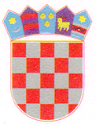 REPUBLIKA HRVATSKAOsječko-baranjska  županijaOpćina  ErnestinovoOpćinsko vijećeKLASA: 021-05/23-01/5URBROJ: 2158-19-01-23-2Ernestinovo,  19. travnja  2023.